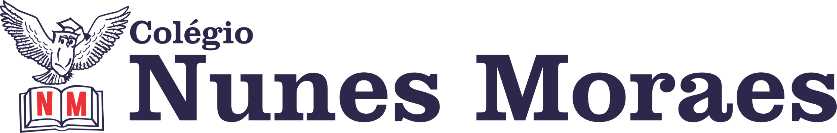 “Você é seu maior patrimônio”- Louise Hay.1ª aula: 7:20h às 8:15h – CIÊNCIAS – PROFESSORA: RAFAELLA CHAVES1º passo: Leitura das páginas 5 a 7.2º passo: Atividades suplementares - resolução das questões 1 a 4, páginas 64/65.ESTAREI DISPONÍVEL NO WHATSAPP PARA TIRAR SUAS DÚVIDAS.3º passo: Correção no link: a colocar4º passo: Atividade domiciliar: Agora é com você! Questão 1, página 8.Durante a resolução dessas questões a professora R	afaella vai tirar dúvidas no WhatsApp (9.9205-7894)Faça foto das atividades que você realizou e envie para coordenação Islene (9.9150-3684)Essa atividade será pontuada para nota.2ª aula: 8:15h às 9:10h – MATEMÁTICA – PROFESSOR: DENILSON SOUSA 1° passo: Acesse a plataforma SAS e veja no gabarito das atividades a solução das questões feitas por você na aula anterior.  (Se ficar alguma dúvida sobre as soluções, entre em contato com o professor Denilson, via grupo da turma no WhatsApp) (5 min.) 2° passo: Assista a vídeo aula do professor Denilson Sousa falando sobre multiplicação de polinômios (2° parte).   Assista a aula no seguinte link: https://youtu.be/yAg0njFd8fw (25 min.)3° passo: baseado em seus estudos, resolva as seguintes questões: Página: 119 Q. 2Durante a resolução dessas questões o professor Denilson vai tirar dúvidas no WhatsApp (9.9165-2921)Faça foto das atividades que você realizou e envie para coordenação Islene (9.9150-3684)Essa atividade será pontuada para nota.

Intervalo: 9:10h às 9:45h3ª aula: 9:45h às 10:40 h – GEOGRAFIA – PROFESSOR: ALISON ALMEIDA1º passo: Vamos iniciar nossa aula! Siga as orientações do professor no grupo do WhatsApp. Ele vai disponibilizar o link da correção da atividade Pós Aula: Página 132 (Atividade Suplementar) Questão: 10 e 112º passo: Faça a leitura das páginas: 04 a 06 (SAS 2)3º passo: Assista a vídeo aula:https://youtu.be/Kpx1lFRCKiU 4º passo:  Faça os exercícios - Página: 23 (SAS 2) Questão: 01.Uma questão extra será disponibilizada na hora aula, acompanhe o grupo.Link da Correção dessa atividade será disponibilizado pelo professor no grupo do WhatsApp durante a aula.5º passo: Atividade Pós Aula – Página 110 (Atividade Suplementar 2) Questão: 01IMPORTANTE: A foto com essa atividade só será enviada ao professor na próxima aula. Ele disponibilizará o link com a correção da atividade.Durante a resolução dessas questões o professor Alison vai tirar dúvidas no WhatsApp (9.9107-4898)Faça foto das atividades que você realizou e envie para coordenação Islene (9.9150-3684)Essa atividade será pontuada para nota.4ª aula: 10:40h às 11:35h - HISTÓRIA – PROFESSORA: ANDREÂNGELA COSTA1º passo: Correção da atividade pós-aula. Questões da(s) página(s) 86 e 87 (q. 1 a 4), no livro ATIV. SUPLEMENTARES. Questões da(s) página(s) 16 e 17 (q. 1 e 3), no livro SAS. Será disponibilizada no grupo do WhatsApp da turma. 2º passo: Assistir a videoaula. Acesse o link a seguir. https://drive.google.com/file/d/1vfFOsMtYlrFxfpGH93oZcF0p9hRewsBn/view?usp=drive_web3º passo: Leitura do texto na(s) página(s) 8 a 10 .4º passo: Responder as questões da(s) página(s) 13 (q.1 a 3) no livro SAS.5º passo: Correção das questões indicadas no 5º passo. Será disponibilizada no grupo do WhatsApp da turma.6º passo: Atividade a ser realizada pós-aula: Questões da(s) página(s) 87 (q. 6 e 7), no livro ATIV. SUPLEMENTARES. Durante a resolução dessas questões a professora Andreângela vai tirar dúvidas no WhatsApp (9.9274-3469)Faça foto das atividades que você realizou e envie para coordenação Islene (9.9150-3684)Essa atividade será pontuada para nota.DIA 21 DE MAIO DE 2020 – 8º ANO – TURMA AVocê está indo muito bem! Continue assim. Estamos orgulhosos da sua determinação. 